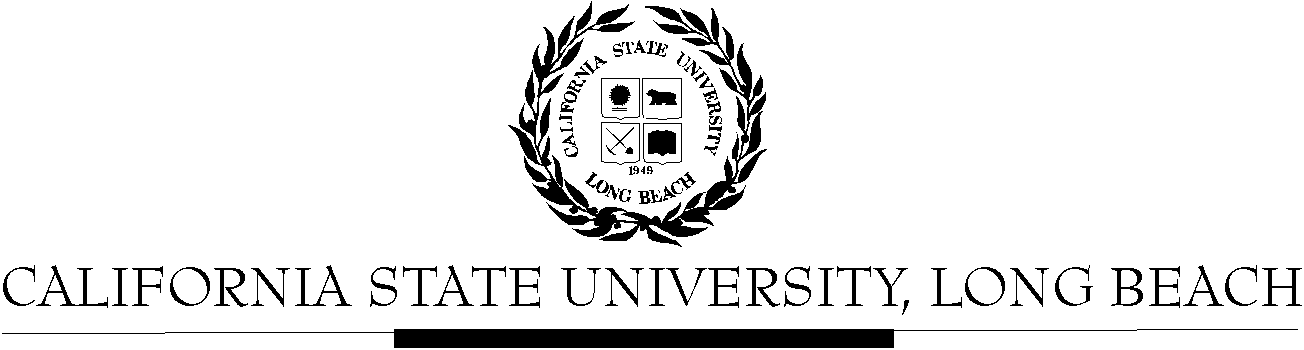 General Education Governing CommitteeAgendaApril 24, 20172:00pm – 4:00pm – Office of the President Conference Room, BH-302Please notify a member of the GEGC Executive Committee (Grace.Reynolds@csulb.edu or Ruth.Piker@csulb.edu) if you are unable to attend.Call to OrderApproval of AgendaApproval of Minutes: GEGC Minutes from 4-10-2017 posted on BeachBoardA. Recertification of courses updateB. Discussion of Executive Order 1100; GEGC response by June 16, 2017Items still tabled:CHLS 100: Introduction to Chicano & Latino StudiesCHLS 345: Latino/a Leadership in STEMDESN 367: History and Theory of ArchitectureIST/WGSS 339: Global FeminismsCurrent BusinessNew Submission:UNIV 150: Research Career Exploration in Sciences – Denied 3/14/16Posted on BeachBoard/GE Course Proposals Fall 2015, AY 2015-2016New to General EducationRequest for Explorations: Lifelong Learning and Self DevelopmentDiscussion:Concerns include issues with the SLOs in the proposal, the course meeting the Lifelong Learning and Self Development category, as well as issues with the essential skills.The committee feels this would be better suited towards Juniors as a somewhat “Junior Seminar” to provide information about Ph.D. programs to those students interested instead of to freshman students.Motion to reject course – unanimously approved Future Business: The following classes must be revised and resubmitted due to key issues, but will probably be soon reviewed by GEGC: ANTH 478, ASAM 330, ASAM 331, ASAM 334, ASAM 352, ASAM 353Adjournment